СОГЛАСОВАНО:                                                                                                         УТВЕРЖДАЮ:     Зам. мэра района Ю.А. Чемезов ____________ А.А. Ширяев________                         Мэр Зиминского районного муниципального образования _________________ Н.В. Никитина                                                                                              П Л А Нработы администрации Зиминского районного муниципального образования и её структурных подразделений на сентябрь 2023 годаКОМИТЕТ ПО ОБРАЗОВАНИЮ:04.09.2023г. - Пересдача ОГЭ по математике на базе МОУ Ухтуйская СОШ07.09.2023г. - Пересдача ОГЭ по русскому языку на базе МОУ Ухтуйская СОШ  12.09.2023г. - Пересдача ОГЭ по биологии, географии на базе МОУ Ухтуйская СОШ14.09.2023г. - Заседание школы молодого педагога (Комитет по образованию)15.09.2023г. - Пересдача ОГЭ по обществознанию, информатике (ИКТ) на базе МОУ Ухтуйская СОШ21.09.2023г. - Пересдача ОГЭ по географии и обществознанию на базе МОУ Ухтуйская СОШ; Торжественная церемония открытия  проекта  «Посвящение в хранители истории» (МКУК Покровский КДЦ)КОМИТЕТ ПО КУЛЬТУРЕ: 01.09.2023г. - Цикл мероприятий, посвященных Дню знаний3-14.09.2023г. - Цикл мероприятий, посвященных Дням русской духовности и культуры «СИЯНИЕ РОССИИ»11.09.2023г. - Цикл мероприятий, посвященный Дню БайкалаОТДЕЛ ПО МОЛОДЕЖНОЙ ПОЛИТИКЕ:04.09.2023г. - Организация контрольных выездов межведомственной комиссии по выявлению и уничтожению очагов произрастания дикорастущей конопли: Батаминское, Кимильтейское, Услонское, Ухтуйское, Покровское МО. По отдельному графику.07.09.2023г. - Торжественный митинг в рамках районного проекта «Нет забытых могил» (Потёмкин И.П., Луцкин П.И.),  с. Масляногорск20-21.09.2023г. - Районный форум «Акселератор возможностей» (ДК с. Кимильтей с участием НКО ТОС)22.09.2023г. - Торжественный митинг в рамках районного проекта «Нет забытых могил» (Акбердина Р.А.), уч. Урункуй24.09.2023г.-  Всероссийский конкурс молодёжных проектов среди физических лиц «Росмолодёжь. Гранты 2 сезон» (онлайн)СЕКТОР ПО ФИЗИЧЕСКОЙ КУЛЬТУРЕ И СПОРТУ: 09.09.2023г. - ГТО легкая атлетика   с. Кимильтей 23.09.2023г. - мини футбол школьники с. КимильтейУправляющий делами                                                                     Т.Е. ТютневаПН.416.00 Земельная комиссия  каб. № 102Прием граждан по личным вопросаммэром района 10.00-12.00; 13.00-15.00ПН.11ПН.1816.00 Земельная комиссия  каб. № 102ПН.25ВТ.509.00 Планерное совещание при  зам. мэра р-на  по управ. мун. хоз. каб. № 10210.00 Совет глав каб. № 10111.00 Заседание рабочей группы по выборам каб. №101ВТ.1208.00 Планерное совещание при мэре с участ. председ. комитетов, нач. управ. отделов, ГО и ЧС каб. № 10109.00 Планерное совещание при  зам. мэра р-на  по управ.мун. хоз. каб. № 102ВТ.1909.00 Планерное совещание при  зам. мэра р-на  по управ.мун. хоз. каб. № 102Прием граждан по личным вопросамЗаместителем мэра по управлению муниципальным хозяйством 10.00-12.00ВТ.2609.00 Планерное совещание при  зам. мэра р-на  по управ.мун. хоз. каб. № 10210.00 Планерное совещание при мэре с присутствием глав МО каб. № 101СР.6СР.13Прием граждан по личным вопросам Заместителем мэра по социальным вопросам 10.00-12.00СР.2013.00 Заседание Думы Зиминского  муниципального района VII созыва каб. № 101СР. 27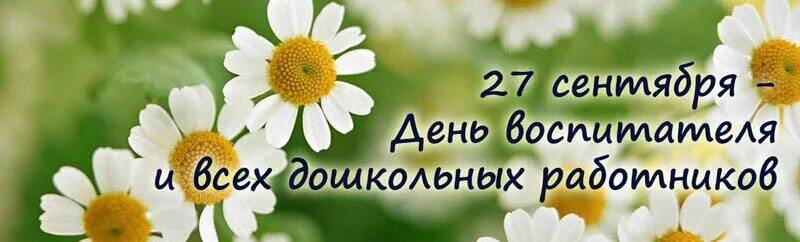 ЧТ.7ЧТ.1410.00 Заседание КДН и ЗП каб. № 10514.00 Штаб по подготовке к отопительному периоду  каб. №102ЧТ.2110.00 Совет директоров (Комитет по культурре)ЧТ. 2810.00 Заседание КДН и ЗП каб. № 10510.00 Заседание районного родительского комитета (Комитет по образованию)14.00 Штаб по прохождению ОЗП  каб. №10214.00 Заседание антинаркотической комиссии  каб. № 101ПТ.109.00 Планерное совещание при  зам. мэра района  по соц. вопросам каб. № 10511.00  Планерное совещание при  управ. делами  каб. № 105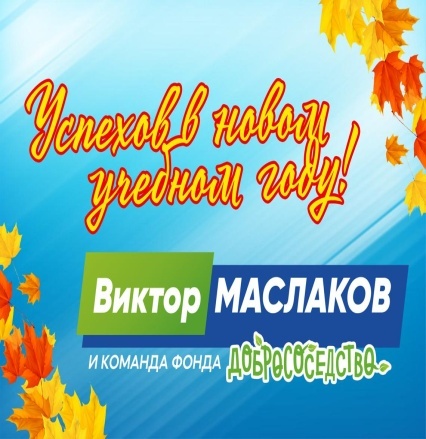 Праздничные мероприятия, посвященные Дню знанийПТ.809.00 Планерное совещание при  зам. мэра района  по соц.в вопросам каб. № 10510.00 Планерное совещание руководителей общеобразовательных организаций (Комитет по образованию)11.00  Планерное совещание при  управ. делами  каб. № 10514.00 Планерное совещание с заведующими дошкольных образовательных организаций (Комитет по образованию)Выборы депутатов Законодательного Собрания Иркутской области четвертого созыва по областному и  одномандатному избирательному округу № 16ПТ.1509.00 Планерное совещание при  зам. мэра района  по соц. вопросам каб. № 10511.00  Планерное совещание при  управ. делами  каб. № 105ПТ.2209.00 Планерное совещание при  зам. мэра района  по соц. вопросам каб. № 10510.00  Первый муниципальный слет первичных отделений общероссийского общественно- государственного движения детей и молодежи «Движение Первых»   «Первые Зиминского района, объединяйтесь!» (МКУК Батаминский КДЦ, МОУ Батаминская СОШ)11.00 Планерное совещание при  управ. делами  каб. № 105ПТ.2909.00 Планерное совещание при  зам. мэра района  по соц. вопросам каб. № 10510.00 1 этап военно- спортивной игры «Зарница» (МОУ Ухтуйская СОШ) 10.00 Фестиваль «Игрушка рожденная сердцем» (с. Кимильтей)11.00 Планерное совещание при  управ. делами  каб. № 105СБ.2Региональные соревнования по волейболу «Кубок Тарасова В.Н.» с. УхтуйСБ.9Выборы депутатов Законодательного Собрания Иркутской области четвертого созыва по областному и  одномандатному избирательному округу № 16СБ.16Кросс нации 2023  (Самара – Зима)СБ.23СБ.30ВС.3ВС.10Выборы депутатов Законодательного Собрания Иркутской области четвертого созыва по областному и  одномандатному избирательному округу № 16ВС.17ВС.24